Методичні вказівки щодо самостійного оцінювання рівня знаньДІАГНОСТУВАННЯ КОГНІТИВНО-ІНТЕЛЕКТУАЛЬНОГО КОМПОНЕНТА ВОКАЛЬНОЇ МАЙСТЕРНОСТІ МАЙБУТНЬОГО АКТОРА МУЗИЧНО-ДРАМАТИЧНОГО ТЕАТРУПідготовлений відповідним чином комплекс завдань дає змогу з використанням певних діагностичних методів правильно оцінити рівень знань студентів. Серед засобів об’єктивного кількісного контролю знань найбільш науково обґрунтованим є метод тестування [1; 2; 7]. Отже, рівень теоретичних знань з вокалу встановлюється за допомогою тестів на розрізнення (В. Беспалько [2]). Ці завдання поєднують варіанти відповідей на питання, з яких вірним може бути як одне твердження так і декілька (з чотирьох). Тому збіг з ключем до тесту оцінюється в 4 бали. За 10 тестових завдань студент може отримати 40 балів, які переводяться в шкалу рівнів.Оцінку інтелекту можна проводити декількома способами: спостереженням, тестуванням, аналізом результатів дії, інтерв’юванням. Існує достатня кількість методик для визначення рівня інтелекту «Самооцінка інтелекту» [11], «Тест структури інтелекту» (авт. Р. Амтхауера) [11], «Прогресивні матриці Равена» [4]. За допомогою методики «Самооцінки інтелекту» виявляється оцінка студентом особистих інтелектуальних здібностей [11, с. 386]. Обрання саме цієї методики засноване на дослідженні М. Новікової, яке дозволило встановити зв’язок самооцінки інтелекту з його об’єктивною оцінкою [19]. Шкала методики була модифікована у відповідності з визначеними нами рівнями: 1–4 – низький рівень, 5–7 – середній, 8–10 – високий. Оскільки, музична пам’ять функціонує по законам загальної пам’яті, тому на основі методик С. Комінко, Г. Кучер «Вивчення зорової пам’яті», «Вивчення слухової пам’яті», «Вивчення короткотривалої зорової пам’яті» нами була розроблена авторська методика «Вивчення музичної пам’яті» [17, с. 45–48]. Вона складається з трьох блоків (вивчення музично-слухової пам’яті, вивчення ритмічно-слухової пам’яті, вивчення зорової пам’яті), у кожному з яких міститься по 3 завдання. За кожне завдання студент може отримати максимум 10 балів. Методика будується на виконанні спеціальних музичних та ритмічних прикладів, вправ, інтервалів, акордів, запам’ятовуванні музичного матеріалу за допомогою різних видів пам’яті. Максимальна кількість балів, яку може отримати студент дорівнює 10 балам, що переводяться в номінативну шкалу: 0–3 – низький рівень, 4–7 – середній, 8–10 – високий.Серед методик, які дають змогу визначити рівень творчого потенціалу особистості існує достатня кількість діагностик: «Експрес-метод Д. Джонсона» [14], «Діагностика особистісної креативності» (авт. Є. Тунік) [28] та ін. Для визначення цього показника когнітивно-інтелектуального компонента вокальної майстерності була обрана методика «Опитувальник для визначення рівня креативності» [14, с. 339]. У відповідності з авторською розробкою рівень сформованості цього показника визначається за такою шкалою: 0–5 бали – низький рівень, 6–9 – середній, 10–15 – високий.Методика 5. Тести з теорії вокалуСеред варіантів відповідей оберіть один або декілька, які є вірними:Обробка отриманих результатів:За кожний тест нараховується до 4 балів, які виставляються за повний збіг відповідей із ключем до тесту:1. – 2. – 3. –4. –5. –6. – 7. – 8. – б), в).9. – б), г).10. – а), г).Рівень сформованості знань з теорії вокалу встановлюється у відповідності зі шкалою наведеною у табл. 5:Таблиця 5Методика 6. «Самооцінка інтелекту»Твердження методики складаються з двох блоків.Блок ІЗ десяти наведених думок про інтелект оберіть одну, яка на Вашу думку, Вам найбільше підходить, і після цього закресліть цифру справа:Блок ІІДайте відповіді «так» або «ні» на кожне з наведених тверджень:1.	Я ніколи не підвищую голос на близьких мені людей.2.	Коли мене ніхто не бачить, моя поведінка не змінюється.3.	У дитинстві я був слухняним дитям.4.	Я ніколи не турбуюся по дурницях.5.	Я абсолютно не соромлюся знайомих і незнайомих людей, що мене оточують.6.	Практично я нікого і нічого не боюся.7.	Для мене число «13» нічим не відрізняється від інших.8.	Я не маю національних і релігійних забобонів. 9.	Я ніколи не ображаю тих, хто слабкіший за мене.10.	Я завжди доброзичливий.Обробка отриманих результатів:За відповідь на твердження блоку І дорівнює значенню . При обробці відповідей на твердження блоку ІІ нараховується по 1 балу за відповідь «так». Якщо на всі або більше половини наведених тверджень отримана відповідь «ні»  – наявний прояв ефекту Хоторна. Обчислюється кількість негативних відповідей – . Самооцінка інтелекту обчислюється по формулі:Рівень сформованості самооцінки інтелекту встановлюється у відповідності зі шкалою наведеною у табл. 6:Таблиця 6Методика 7. «Вивчення музичної пам’яті»Методика складається з трьох модулів: І. Вивчення музично-слухової пам’яті; ІІ. Вивчення ритмічно-слухової пам’яті; ІІІ. Вивчення зорової пам’яті.І. Вивчення музично-слухової пам’ятіВикладач грає на інструменті (фортепіано) нижче наведені музичні приклади (інтервали, акорди, лади), між ними робить паузу 2 секунди. Досліджуваний має їх запам’ятати, щоб потім записати. Викладач грає кожен музичний приклад двічі – один гармонійно (одноразово два, три звуки), другий – мелодійно (по черзі кожен звук), лад граються по одному разу. Досліджуваний записує не відразу всі почуті інтервали, а після останнього.ЗАВДАННЯА. Інтервали: велика секунда, чиста квінта, мала терція, чиста октава, чиста кварта, мала септима, велика терція, чиста прима, тритон, мала секундаКількість інтервалів, які досліджуваний запам’ятав правильно (a) =В. Акорди: мінорний тризвук, домінантовий септакорд, мінорний секстакорд,  мажорний  тризвук, мінорний квартсекстакорд, зменшений тризвук, мажорний квартсекстакорд, збільшений тризвук, мажорний секстакорд, мінорний тризвукКількість акордів, які досліджуваний запам’ятав правильно (b) =С. Лади (по одному разу): мажор натуральний, мінор гармонійний, мажор натуральний, мінор мелодійний, мажор натуральний, мінор натуральний, мажор гармонійний, пентатоніка, мажор натуральний, мінор гармонійнийКількість ладів, які досліджуваний запам’ятав правильно (c) =ІІ. Вивчення ритмічно-слухової пам’ятіМожна використовувати два варіанти. Перший варіант. Викладач двічі простукує ритмічний малюнок у різних розмірах 2/4, 3/4, 4/4. Досліджуваний має його запам’ятати, прослухавши, та повторити.Другий варіант. Викладач двічі простукує ритм мелодії та одноразово її наспівує. Досліджуваний має її запам’ятати та записати.ЗАВДАННЯКількість тактів правильно повторених досліджуваним (d) =Кількість тактів правильно повторених  досліджуваним (e) =Кількість тактів правильно повторених  досліджуваним (f) =ІІІ. Вивчення зорової пам’яті (музичної, ритмічної)Протягом 20 секунд викладач показує записані на папері інтервали. Досліджуваний повинен записати ці інтервали, що запам’ятав. При цьому порядок інтервалів не має значення.ЗАВДАННЯG.	ч 5, б  2, б 7, ув 4, ч 8, ум 7, ч  3 Кількість інтервалів, що запам’ятав правильно (g) =Протягом 10 секунд досліджуваний розглядає записаний на папері ритмічний малюнок у конкретному розмірі. Потім він повинен відтворити ритм, який запам’ятав.Кількість тактів з ритмом, що запам’ятав правильно (h) =  Протягом однієї хвилини досліджуваний розглядає мелодію, наспівує її внутрішнім слухом (викладач грає тональність, в якій написаний приклад). Після цього досліджуваний відтворює мелодію. Кількість тактів, заспіваних правильно (i) = Обробка отриманих результатів:На основі отриманих за кожне завдання бали переводяться в оцінку музичної пам’яті по формулі:Рівень розвитку музичної пам’яті встановлюється у відповідності зі шкалою наведеною у табл. 7:Таблиця 7Методика 8. «Опитувальник рівня креативності»Дайте відповіді «так» або «ні» на кожне з наведених тверджень:1.	Я не віддав би перевагу роботі, в якій все чітко визначено.2.	Люблю і розумію абстрактний живопис.3.	Мені не подобається регламентована робота.4.	Не люблю відвідувати музеї, оскільки вони всі однакові.5.	Люблю фантазувати.6.	Різноманітні захоплення роблять життя людини багатше.7.	Один і той же спектакль можна дивитися багато раз, головне – гра акторів, нова інтерпретація.8.	Я вважав за краще б бути закрійником ніж кравцем.9.	Мені більше подобається процес діяльності, чим її кінцевий результат.10.	Навіть у налагодженій справі намагаюся творчо змінити щось.11.	Сумніваюся навіть в тому, що для інших очевидно.12.	Абстрактні картини дають велику поживу для роздумів.13.	Я не хотів би підпорядковувати своє життя певній системі.14.	Мені подобається робота дизайнера.15.	Не люблю ходити одним й тим же шляхом.Обробка отриманих результатів:Підрахувати кількість відповідей «Так». За кожний збіг нараховується 1 бал. Рівень сформованості рівня креативності встановлюється у відповідності з наведеними у табл.8:Таблиця 81.Поняття ансамбль:а) спільне звучання окремих співаків хору або ансамблю в одному, загальному цілому;б) злитність і врівноваженість щодо сили й тембру всіх голосів;в) інтонаційна злагодженість звучання співаків;г) група музикантів виступаючих разом.2.Альт:а) низький дитячий голос з діапазоном «соль» малої октави – «мі» другої октави;б) назва партії в хорі або ансамблі, які виконуються низькими дитячими та жіночими голосами;а) низький жіночій голос з діапазоном «соль» малої октави – «мі» другої октави;в) смичковий інструмент скрипкового роду.3.Арія – це:а) жанр вокальної музики;б) закінчений епізод в опері, що виконується солістом у супроводі оркестру;в) камерне музично-поетичне добуток для голосу з інструментальним супроводом;д) інструментальний твір мелодичного характеру.4.Унісон:а) одночасне звучання двох або декількох звуків однакової висоти;б) виконання мелодії на різних інструментах або голосами в приму;в) виконання мелодії на інструментах або голосами в приму чи октаву;г) хоровий та ансамблевий спів без інструментального супроводу.5.Які ступені в строї a’capella виконуються гостро (з тенденцією до підвищення) в натуральному мажорі?а) I;б) V;в) VII;г) III.6.Який з видів ансамблю найбільш близький до поняття «будова хору»?а) заввишки-інтонаційний;б) ансамбль хор-фортепіано;в) динамічний;г) темпоритмічний.7.Унісонний ансамбль:а) виконання одної мелодії кількома співаками;б) приблизна однотембровість голосів співаків у хоровій партії;в) одноманітність сили голосів, зручна теситура, правильно взяті голосні звуки, єдина вокальна культура співаків.г) врівноваженість і злиття всіх тонів акорду в одне правильне, органоподібне звукосполучення.8.Який з типів атаки вважається за неправильний?а) тверда;б) жорстка;в) придихова;г) м’яка.9.До нижніх резонаторів відносяться:а) ніс;б) трахея;в) глотка;г) бронхи.10.Що з наведених ознак можна віднести до елементів вокальної техніки епохи класицизму?а) володіння колоратурною технікою і побіжністю для всіх голосів;б) гамми, пасажі і арпеджіо у всіх видах ладів із застосуванням поліладовых утворень;в) володіння тембровими відтінками голосу і технікою вибрато;г) рівність, виразність і ясність малюнка важливіші, ніж темброво-колористична виразність.РівеньБалинизький0–8середній9–32високий33–401.Мій інтелект в будь-якій групі людей завжди опиняється найвищим 102.Серед небагатьох інтелектуалів я – один з них  93.Я належу до найбільш розумних людей 84.Мій інтелект помірно високий 75.По своєму розуму я належу до кращої частки людей, що оточують мене 66.По своєму розуму я найзвичайніша людина 57.Мій інтелект помірно знижений 48.Я належу загалом до найбільш кмітливих людей 39.Серед небагатьох не дуже-то кмітливих людей я – один з них 210.У будь-якій групі людей я по своєму розуму всім поступаюся 1РівеньБалинизький1–3середній4–7високий8–10D.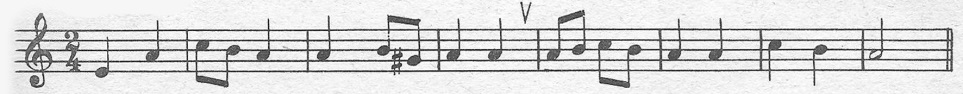 E.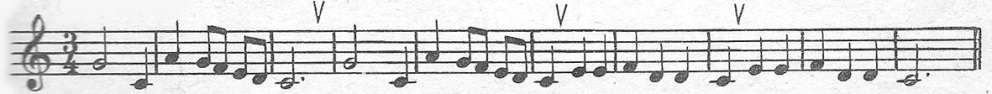 F.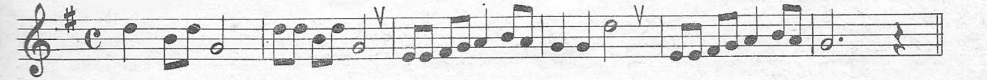 H.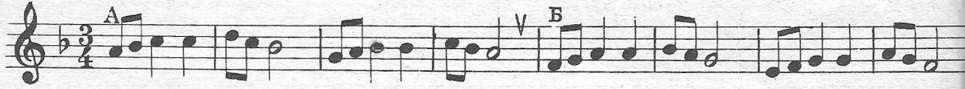 I.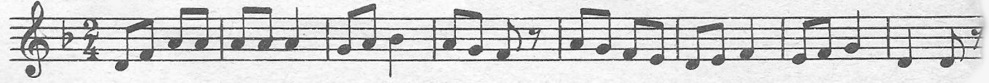 РівеньБалинизький0–3середній4–7високий8–10РівеньБалинизький0–5середній6–9високий10–15